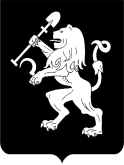 АДМИНИСТРАЦИЯ ГОРОДА КРАСНОЯРСКАРАСПОРЯЖЕНИЕОб утверждении схем границ прилегающих территорий, на которых не допускается розничная продажа алкогольной продукции, для открытых (определенных) или закрытых в течение года детских и образовательных организаций или учреждений, медицинских организаций, объектов спорта, оптовых и розничных рынков, вокзалов, мест массового скопления граждан, мест нахождения источников повышенной опасности, объектов военного назначения на территории города КрасноярскаВ соответствии с Федеральными законами от 22.11.1995 № 171-ФЗ                 «О государственном регулировании производства и оборота этилового спирта, алкогольной и спиртосодержащей продукции и об ограничении потребления (распития) алкогольной продукции», от 06.10.2003                     № 131-ФЗ «Об общих принципах организации местного самоуправления в Российской Федерации», постановлением Правительства Российской Федерации от 27.12.2012 № 1425 «Об определении органами                 государственной власти субъектов Российской Федерации мест массового скопления граждан и мест нахождения источников повышенной опасности, в которых не допускается розничная продажа алкогольной продукции, а также определении органами местного самоуправления границ прилегающих к некоторым организациям и объектам территорий, на которых не допускается розничная продажа алкогольной продукции», постановлением администрации города от 19.09.2014 № 591 «Об определении минимального значения и способа расчета расстояния от организаций и (или) объектов до границ прилегающих территорий, на которых не допускается розничная продажа алкогольной продукции», руководствуясь ст. 45, 58, 59 Устава города Красноярска, распоряжением Главы города от 22.12.2006 № 270-р:1. Утвердить схемы границ прилегающих территорий, на которых не допускается розничная продажа алкогольной продукции, для открытых (определенных) или закрытых в течение года детских и образовательных организаций или учреждений, медицинских организаций, объектов спорта, оптовых и розничных рынков, вокзалов, мест массового скопления граждан, мест нахождения источников повышенной опасности, объектов военного назначения на территории города Красноярска:1) схема границ прилегающих территорий, на которых не допускается розничная продажа алкогольной продукции, общества с огра-ниченной ответственностью «Управляющая компания «Красжил-сервис», совмещенная универсальная спортивная площадка по адресу: ул. 9 Мая, 21, согласно приложению 1;2) схема границ прилегающих территорий, на которых не допускается розничная продажа алкогольной продукции, общества с ограниченной ответственностью «Управляющая компания «Красжилсервис», футбольное поле по адресу: ул. Рокоссовского, 24, согласно прило-жению 2;3) схема границ прилегающих территорий, на которых не допускается розничная продажа алкогольной продукции, общества с ограниченной ответственностью «Управляющая компания «Красжилсервис», совмещенная универсальная спортивная площадка по адресу: пр-т Металлургов, 49а, согласно приложению 3;4) схема границ прилегающих территорий, на которых не допускается розничная продажа алкогольной продукции, общества с ограниченной ответственностью «Управляющая компания «Красжилсервис», баскетбольная площадка по адресу: ул. 40 лет Победы, 12, согласно приложению 4;5) схема границ прилегающих территорий, на которых не допускается розничная продажа алкогольной продукции, общества с ограниченной ответственностью «Управляющая компания «Красжилсервис», волейбольная площадка по адресу: пр-т Металлургов, 51, согласно приложению 5;6) схема границ прилегающих территорий, на которых не допускается розничная продажа алкогольной продукции, общества с ограниченной ответственностью «Управляющая компания «Красжилсервис», совмещенная универсальная спортивная площадка по адресу: ул. Взлетная, 26а, согласно приложению 6;7) схема границ прилегающих территорий, на которых не допускается розничная продажа алкогольной продукции, общества с ограниченной ответственностью «Управляющая компания «Красжилсервис», волейбольная площадка по адресу: ул. Взлетная, 2, согласно прило-жению 7;8) схема границ прилегающих территорий, на которых не допускается розничная продажа алкогольной продукции, общества с ограниченной ответственностью «Управляющая компания «Красжилсервис», футбольное поле по адресу: ул. Мате Залки, 24, согласно прило-               жению 8;9) схема границ прилегающих территорий, на которых не допускается розничная продажа алкогольной продукции, общества с ограниченной ответственностью «Управляющая компания «Красжилсервис», футбольное поле по адресу: ул. Сергея Лазо, 20, согласно прило-            жению 9;10) схема границ прилегающих территорий, на которых не допускается розничная продажа алкогольной продукции, общества с ограниченной ответственностью «Управляющая компания «Красжилсервис», баскетбольная площадка по адресу: ул. Сергея Лазо, 36, согласно приложению 10;11) схема границ прилегающих территорий, на которых не допускается розничная продажа алкогольной продукции, общества с ограниченной ответственностью «Управляющая компания «Красжилсервис», волейбольная площадка по адресу: ул. Сергея Лазо, 22, согласно приложению 11;12) схема границ прилегающих территорий, на которых не допускается розничная продажа алкогольной продукции, общества с ограниченной ответственностью «Управляющая компания «Красжилсервис», совмещенная универсальная спортивная площадка по адресу: пр-т Металлургов, 14, согласно приложению 12;13) схема границ прилегающих территорий, на которых не допускается розничная продажа алкогольной продукции, общества с ограниченной ответственностью «Управляющая компания «Красжилсервис», волейбольная площадка по адресу: ул. 9 Мая, 54, согласно прило-           жению 13;14) схема границ прилегающих территорий, на которых не допускается розничная продажа алкогольной продукции, общества с ограниченной ответственностью «Управляющая компания «Красжилсервис», футбольное поле по адресу: пр-т Металлургов, 15, согласно прило-жению 14;15) схема границ прилегающих территорий, на которых не допускается розничная продажа алкогольной продукции, общества с ограниченной ответственностью «Управляющая компания «Красжилсервис», совмещенная универсальная спортивная площадка по адресу: ул. Воронова, 14, согласно приложению 15;16) схема границ прилегающих территорий, на которых не допускается розничная продажа алкогольной продукции, общества  с  ограни-ченной ответственностью «Управляющая компания «Красжилсервис», совмещенная универсальная спортивная площадка по адресу: пр-т Металлургов, 10, согласно приложению 16;17) схема границ прилегающих территорий, на которых не допускается розничная продажа алкогольной продукции, общества с ограниченной ответственностью «Управляющая компания «Красжилсервис», совмещенная универсальная спортивная площадка по адресу: пр-т Металлургов, 16, согласно приложению 17;18) схема границ прилегающих территорий, на которых не допускается розничная продажа алкогольной продукции, общества с ограниченной ответственностью «Управляющая компания «Красжилсервис», футбольное поле по адресу: пр-т Металлургов, 6, согласно прило-жению 18;19) схема границ прилегающих территорий, на которых не допускается розничная продажа алкогольной продукции, общества с ограниченной ответственностью «Управляющая компания «Красжилсервис», совмещенная универсальная спортивная площадка по адресу: ул. Воронова, 19, согласно приложению 19;20) схема границ прилегающих территорий, на которых не допускается розничная продажа алкогольной продукции, общества с ограниченной ответственностью «Управляющая компания «Красжилсервис», волейбольная площадка по адресу: ул. Краснодарская, 9а, согласно приложению 20;21) схема границ прилегающих территорий, на которых не допускается розничная продажа алкогольной продукции, общества с ограниченной ответственностью «Управляющая компания «Красжилсервис», волейбольная площадка по адресу: ул. Краснодарская, 13 б, согласно приложению 21;22) схема границ прилегающих территорий, на которых не допускается розничная продажа алкогольной продукции, общества с ограниченной ответственностью «Управляющая компания «Красжилсервис», волейбольная площадка по адресу: ул. 9 Мая, 42 б, согласно прило-жению 22;23) схема границ прилегающих территорий, на которых не допускается розничная продажа алкогольной продукции, общества с ограниченной ответственностью «Управляющая компания «Красжилсервис», волейбольная площадка по адресу: ул. 9 Мая, 58а, согласно прило-жению 23;24) схема границ прилегающих территорий, на которых не допускается розничная продажа алкогольной продукции, общества с ограниченной ответственностью «Управляющая компания «Красжилсервис», совмещенная универсальная спортивная площадка по адресу: ул. Молокова, 50, согласно приложению 24;25) схема границ прилегающих территорий, на которых не допускается розничная продажа алкогольной продукции, общества с огра-ниченной ответственностью «Управляющая компания «Красжил-сервис», совмещенная универсальная спортивная площадка по адресу: пр-т 60 лет образования СССР, 31, согласно приложению 25;26) схема границ прилегающих территорий, на которых не допускается розничная продажа алкогольной продукции, общества с огра-ниченной ответственностью «Управляющая компания «Красжил-сервис», совмещенная универсальная спортивная площадка по адресу: ул. 78-й Добровольческой бригады, 11, согласно приложению 26;27) схема границ прилегающих территорий, на которых не допускается розничная продажа алкогольной продукции, общества с огра-ниченной ответственностью «Управляющая компания «Красжил-сервис», совмещенная универсальная спортивная площадка по адресу:  ул. 78-й Добровольческой бригады, 5, согласно приложению 27;28) схема границ прилегающих территорий, на которых не допускается розничная продажа алкогольной продукции, общества с огра-ниченной ответственностью «Управляющая компания «Красжил-          сервис», совмещенная универсальная спортивная площадка по адресу:                       ул. 78-й Добровольческой бригады, 1, согласно приложению 28;29) схема границ прилегающих территорий, на которых не допускается розничная продажа алкогольной продукции, общества с ограниченной ответственностью «Управляющая компания «Красжилсервис», совмещенная универсальная спортивная площадка по адресу: ул. Партизана Железняка, 28, согласно приложению 29;30) схема границ прилегающих территорий, на которых не допускается розничная продажа алкогольной продукции, общества с ограниченной ответственностью «Управляющая компания «Красжилсервис», совмещенная универсальная спортивная площадка по адресу: ул. Светлогорская, 7, согласно приложению 30;31) схема границ прилегающих территорий, на которых не допускается розничная продажа алкогольной продукции, общества с ограниченной ответственностью «Управляющая компания «Красжилсервис», баскетбольная площадка по адресу: пр-т Молодежный, 8, согласно приложению 31;32) схема границ прилегающих территорий, на которых не допускается розничная продажа алкогольной продукции, общества с ограниченной ответственностью «Управляющая компания «Красжилсервис», баскетбольная площадка по адресу: пр-т 60 лет образования СССР, 14, согласно приложению 32;33) схема границ прилегающих территорий, на которых не допускается розничная продажа алкогольной продукции, общества  с  ограни-ченной ответственностью «Управляющая компания «Красжилсервис», баскетбольная площадка по адресу: ул. Тельмана, 25, согласно приложению 33;34) схема границ прилегающих территорий, на которых не допускается розничная продажа алкогольной продукции, общества с ограниченной ответственностью «Управляющая компания «Красжилсервис», совмещенная универсальная спортивная площадка по адресу: ул. Краснодарская, 7а, согласно приложению 34;35) схема границ прилегающих территорий, на которых не допускается розничная продажа алкогольной продукции, общества с ограниченной ответственностью «Управляющая компания «Красжилсервис», волейбольная площадка по адресу: пр-т Металлургов, 30 б, согласно приложению 35;36) схема границ прилегающих территорий, на которых не допускается розничная продажа алкогольной продукции, общества с ограниченной ответственностью «Управляющая компания «Красжилсервис», волейбольная площадка по адресу: пр-т Металлургов, 32 б, согласно приложению 36;37) схема границ прилегающих территорий, на которых не допускается розничная продажа алкогольной продукции, общества с ограниченной ответственностью «Управляющая компания «Красжилсервис», совмещенная универсальная спортивная площадка по адресу: ул. Краснодарская, 35, согласно приложению 37;38) схема границ прилегающих территорий, на которых не допускается розничная продажа алкогольной продукции, общества с ограниченной ответственностью «Управляющая компания «Красжилсервис», баскетбольная площадка по адресу: пр-т Металлургов, 20а, согласно приложению 38;39) схема границ прилегающих территорий, на которых не допускается розничная продажа алкогольной продукции, общества с огра-ниченной ответственностью «Управляющая компания «Красжил-сервис», баскетбольная площадка по адресу: ул. Весны, 6, согласно приложению 39;40) схема границ прилегающих территорий, на которых не допускается розничная продажа алкогольной продукции, общества с огра-ниченной ответственностью «Управляющая компания «Красжил-сервис», футбольное поле по адресу: ул. Тельмана, 30а, согласно приложению 40;41) схема границ прилегающих территорий, на которых не допускается розничная продажа алкогольной продукции, общества с огра-ниченной ответственностью «Управляющая компания «Красжил-сервис», совмещенная универсальная спортивная площадка по адресу: ул. 9 Мая, 58а, согласно приложению 41;42) схема границ прилегающих территорий, на которых не допускается розничная продажа алкогольной продукции, общества с ограниченной ответственностью «Управляющая компания «Красжилсервис», совмещенная универсальная спортивная площадка по адресу: пр-т Комсомольский, 4, согласно приложению 42;43) схема границ прилегающих территорий, на которых не допускается розничная продажа алкогольной продукции, общества с ограниченной ответственностью «Управляющая компания «Красжилсервис», футбольное поле по адресу: пр-т Комсомольский, 7, согласно прило-жению 43;44) схема границ прилегающих территорий, на которых не допускается розничная продажа алкогольной продукции, общества с огра-ниченной ответственностью «Управляющая компания «Красжил-сервис», совмещенная универсальная спортивная площадка по адресу: пр-т 60 лет образования СССР, 23, согласно приложению 44;45) схема границ прилегающих территорий, на которых не допускается розничная продажа алкогольной продукции, общества с ограниченной ответственностью «Управляющая компания «Красжилсервис», баскетбольная площадка по адресу: ул. Воронова, 12а, согласно приложению 45;46) схема границ прилегающих территорий, на которых не допускается розничная продажа алкогольной продукции, общества с огра-ниченной ответственностью «Управляющая компания «Красжил-сервис», совмещенная универсальная спортивная площадка по адресу: ул. 9 Мая, 27, согласно приложению 46;47) схема границ прилегающих территорий, на которых не допускается розничная продажа алкогольной продукции, общества с огра-ниченной ответственностью «Управляющая компания «Красжил-сервис», совмещенная универсальная спортивная площадка по адресу: пр-т 60 лет образования СССР, 8, согласно приложению 47;48) схема границ прилегающих территорий, на которых не допускается розничная продажа алкогольной продукции, общества с ограниченной ответственностью «Управляющая компания «Красжилсервис», баскетбольная площадка по адресу: ул. Партизана Железняка, 32,            согласно приложению 48;49) схема границ прилегающих территорий, на которых не допускается розничная продажа алкогольной продукции, общества с ограниченной ответственностью «Управляющая компания «Красжилсервис», совмещенная универсальная спортивная площадка по адресу: ул. Яс-тынская, 12, согласно приложению 49;50) схема границ прилегающих территорий, на которых не допускается розничная продажа алкогольной продукции, общества  с  ограни-ченной ответственностью «Управляющая компания «Красжилсервис», волейбольная площадка по адресу: ул. Ястынская, 4, согласно прило-жению 50;51) схема границ прилегающих территорий, на которых не допускается розничная продажа алкогольной продукции, общества с огра-ниченной ответственностью «Управляющая компания «Красжил-сервис», баскетбольная площадка по адресу: ул. Славы, 11, согласно приложению 51;52) схема границ прилегающих территорий, на которых не допускается розничная продажа алкогольной продукции, общества с огра-ниченной ответственностью «Управляющая компания «Красжил-сервис», баскетбольная площадка по адресу: ул. Славы, 13а, согласно приложению 52;53) схема границ прилегающих территорий, на которых не допускается розничная продажа алкогольной продукции, общества с огра-ниченной ответственностью «Управляющая компания «Красжил-сервис», волейбольная площадка по адресу: ул. 9 Мая, 47, согласно приложению 53;54) схема границ прилегающих территорий, на которых не допускается розничная продажа алкогольной продукции, общества с ограниченной ответственностью «Управляющая компания «Красжилсервис», совмещенная универсальная спортивная площадка по адресу: ул. Воронова, 21, согласно приложению 54;55) схема границ прилегающих территорий, на которых не допускается розничная продажа алкогольной продукции, общества с огра-ниченной ответственностью «Управляющая компания «Красжил-сервис», футбольное поле по адресу: ул. Устиновича, 16, согласно приложению 55;56) схема границ прилегающих территорий, на которых не допускается розничная продажа алкогольной продукции, общества с огра-ниченной ответственностью «Управляющая компания «Красжил-сервис», совмещенная универсальная спортивная площадка по адресу: ул. 9 Мая, 25, согласно приложению 56;57) схема границ прилегающих территорий, на которых не допускается розничная продажа алкогольной продукции, общества с огра-ниченной ответственностью «Управляющая компания «Красжил-сервис», совмещенная универсальная спортивная площадка по адресу: ул. 9 Мая, 37, согласно приложению 57;58) схема границ прилегающих территорий, на которых не допускается розничная продажа алкогольной продукции, общества с ограниченной ответственностью «Управляющая компания «Красжилсервис», баскетбольная площадка по адресу: ул. 40 лет Победы, 4, согласно приложению 58;59) схема границ прилегающих территорий, на которых не допускается розничная продажа алкогольной продукции, общества с ограниченной ответственностью «Управляющая компания «Красжилсервис», совмещенная универсальная спортивная площадка по адресу: пр-т Ульяновский, 14, согласно приложению 59;60) схема границ прилегающих территорий, на которых не допускается розничная продажа алкогольной продукции, краевого государственного бюджетного учреждения дополнительного образования «Специализированная детско-юношеская спортивная школа олимпийского резерва по санным видам спорта», санная трасса по адресу:              ул. Электриков, 170а, согласно приложению 60;61) схема границ прилегающих территорий, на которых не допускается розничная продажа алкогольной продукции, краевого государственного автономного профессионального образовательного учреждения «Красноярский техникум транспорта и сервиса», спортивный зал            по адресу: ул. 60 лет Октября, 161, согласно приложению 61;62) схема границ прилегающих территорий, на которых не допускается розничная продажа алкогольной продукции, краевого государственного бюджетного профессионального образовательного учреждения «Красноярское художественное училище (техникум) им. В.И. Сурикова», волейбольная площадка по адресу: ул. Свердловская, 5, согласно приложению 62;63) схема границ прилегающих территорий, на которых не допускается розничная продажа алкогольной продукции, муниципального казенного учреждения «Городской социально-реабелитационный центр для несовершеннолетних «Забота», волейбольная площадка по адресу: ул. Побежимова, 3, согласно приложению 63;64) схема границ прилегающих территорий, на которых не допускается розничная продажа алкогольной продукции, муниципального казенного учреждения «Городской социально-реабелитационный центр для несовершеннолетних «Забота», баскетбольная площадка по адресу: ул. Судостроительная, 117, согласно приложению 64;65) схема границ прилегающих территорий, на которых не допускается розничная продажа алкогольной продукции, муниципального  казенного учреждения «Городской социально-реабелитационный центр для несовершеннолетних «Забота», хоккейная коробка по адресу:            ул. Королева, 4г, согласно приложению 65;66) схема границ прилегающих территорий, на которых не допускается розничная продажа алкогольной продукции, краевого государственного бюджетного учреждения дополнительного образования «Специализированная детско-юношеская спортивная школа олимпийского резерва по санным видам спорта», спортивный зал по адресу:             ул. Электриков, 170а, согласно приложению 66;67) схема границ прилегающих территорий, на которых не допускается розничная продажа алкогольной продукции, фитнес клуба                  «Атлетик», спортивный зал по адресу: ул. Красномосковская, 1а,               согласно приложению 67;68) схема границ прилегающих территорий, на которых не допускается розничная продажа алкогольной продукции, краевого государственного автономного профессионального образовательного учреждения «Красноярский колледж олимпийского резерва», баскетбольная площадка № 4 по адресу: о. Отдыха, согласно приложению 68;69) схема границ прилегающих территорий, на которых не допускается розничная продажа алкогольной продукции, краевого государственного автономного профессионального образовательного учреждения «Красноярский колледж олимпийского резерва», баскетбольная площадка № 3 по адресу: о. Отдыха, согласно приложению 69;70) схема границ прилегающих территорий, на которых не допускается розничная продажа алкогольной продукции, краевого государственного автономного профессионального образовательного учреждения «Красноярский колледж олимпийского резерва», баскетбольная площадка № 2 по адресу: о. Отдыха, согласно приложению 70;71) схема границ прилегающих территорий, на которых не допускается розничная продажа алкогольной продукции, краевого государственного автономного профессионального образовательного учреждения «Красноярский колледж олимпийского резерва», волейбольная площадка № 1 по адресу: о. Отдыха, согласно приложению 71;72) схема границ прилегающих территорий, на которых не допускается розничная продажа алкогольной продукции, краевого государственного автономного профессионального образовательного учреждения «Красноярский колледж олимпийского резерва», волейбольная площадка № 2 по адресу: о. Отдыха, согласно приложению 72;73) схема границ прилегающих территорий, на которых не допускается розничная продажа алкогольной продукции, краевого государственного автономного профессионального образовательного учреждения «Красноярский колледж олимпийского резерва», волейбольная площадка № 3 по адресу: о. Отдыха, согласно приложению 73;74) схема границ прилегающих территорий, на которых не допускается розничная продажа алкогольной продукции, краевого государственного автономного профессионального образовательного учреждения «Красноярский колледж олимпийского резерва», футбольное поле       с искусственным покрытием по адресу: о. Отдыха, согласно прило-жению 74;75) схема границ прилегающих территорий, на которых не допускается розничная продажа алкогольной продукции, краевого государственного автономного профессионального образовательного учреждения «Красноярский колледж олимпийского резерва», городошный корт по адресу: о. Отдыха, согласно приложению 75;76) схема границ прилегающих территорий, на которых не допускается розничная продажа алкогольной продукции, краевого госу-дарственного автономного профессионального образовательного учре-ждения «Красноярский колледж олимпийского резерва», теннисный             корт № 1 по адресу: о. Отдыха, согласно приложению 76;77) схема границ прилегающих территорий, на которых не допускается розничная продажа алкогольной продукции, краевого госу-дарственного автономного профессионального образовательного учреж-дения «Красноярский колледж олимпийского резерва», теннисный             корт № 2 по адресу: о. Отдыха, согласно приложению 77;78) схема границ прилегающих территорий, на которых не допускается розничная продажа алкогольной продукции, краевого госу-дарственного автономного профессионального образовательного учреждения «Красноярский колледж олимпийского резерва», теннисный корт № 3 по адресу: о. Отдыха, согласно приложению 78;79) схема границ прилегающих территорий, на которых не допускается розничная продажа алкогольной продукции, краевого госу-дарственного автономного профессионального образовательного учреждения «Красноярский колледж олимпийского резерва», теннисный корт № 4 по адресу: о. Отдыха, согласно приложению 79;80) схема границ прилегающих территорий, на которых не допускается розничная продажа алкогольной продукции, краевого госу-дарственного автономного профессионального образовательного учреждения «Красноярский колледж олимпийского резерва», теннисный корт № 5 по адресу: о. Отдыха, согласно приложению 80;81) схема границ прилегающих территорий, на которых не допускается розничная продажа алкогольной продукции, краевого госу-дарственного автономного профессионального образовательного учреждения «Красноярский колледж олимпийского резерва», теннисный корт № 6 по адресу: о. Отдыха, согласно приложению 81;82) схема границ прилегающих территорий, на которых не допускается розничная продажа алкогольной продукции, краевого государственного автономного профессионального образовательного учреждения «Красноярский колледж олимпийского резерва», стадион по адресу: о. Отдыха, согласно приложению 82;83) схема границ прилегающих территорий, на которых не допускается розничная продажа алкогольной продукции, федерального               государственного бюджетного образовательного учреждения высшего образования «Красноярский государственный аграрный университет», конно-спортивная база (манеж) по адресу: ул. Елены Стасовой, 48,            согласно приложению 83;84) схема границ прилегающих территорий, на которых не допускается розничная продажа алкогольной продукции, федерального государственного бюджетного образовательного учреждения высшего образования «Сибирский государственный технологический университет», спортивный зал по адресу: ул. Ленина, 80, согласно приложению 84;85) схема границ прилегающих территорий, на которых не допускается розничная продажа алкогольной продукции, федерального государственного казенного учреждения комбинат «Сибирский» Росрезерва, спортивный зал  по адресу: ул. Спортивная, 192а, согласно прило-жению 85;86) схема границ прилегающих территорий, на которых не допускается розничная продажа алкогольной продукции, спортивного краевого государственного бюджетного учреждения «Академия борьбы                им. Д.Г. Миндиашвили», зал малый  по адресу: ул. Марковского, 88,              согласно приложению 86;87) схема границ прилегающих территорий, на которых не допускается розничная продажа алкогольной продукции, федерального государственного образовательного учреждения высшего профессионального образования «Сибирский федеральный университет», спортивный зал по адресу: ул. Лиды Прушинской, 2, согласно приложению 87;88) схема границ прилегающих территорий, на которых не допускается розничная продажа алкогольной продукции, Красноярского           филиала федерального государственного образовательного бюджетного учреждения высшего профессионального образования «Финансовый университет при Правительстве Российской Федерации», универсальный зал по адресу: ул. Маерчака, 20, согласно приложению 88;89) схема границ прилегающих территорий, на которых не допускается розничная продажа алкогольной продукции, краевого государственного бюджетного общеобразовательного учреждения «Красноярская общеобразовательная школа № 1», универсальный зал  по адресу: ул. Ломоносова, 19, согласно приложению 89;90) схема границ прилегающих территорий, на которых не допускается розничная продажа алкогольной продукции, федерального государственного бюджетного образовательного учреждения высшего профессионального образования «Сибирский государственный аэрокосмический университет имени академика М.Ф. Решетнева», футбольное  поле по адресу: пр-т им. газеты «Красноярский рабочий», 31а, согласно приложению 90;91) схема границ прилегающих территорий, на которых не допускается розничная продажа алкогольной продукции, федерального государственного бюджетного образовательного учреждения высшего профессионального образования «Сибирский государственный аэрокосмический университет имени академика М.Ф. Решетнева», спортивный зал по адресу: пр-т им. газеты «Красноярский рабочий», 31а, согласно             приложению 91;92) схема границ прилегающих территорий, на которых не допускается розничная продажа алкогольной продукции, федерального государственного бюджетного образовательного учреждения высшего               профессионального образования «Сибирский государственный аэрокосмический университет имени академика М.Ф. Решетнева», спортивный зал по адресу: ул. Семафорная, 433/1, согласно приложению 92;93) схема границ прилегающих территорий, на которых не допускается розничная продажа алкогольной продукции, краевого государственного автономного профессионального образовательного учреждения «Красноярский многопрофильный техникум имени В.П. Астафьева», спортивный зал по адресу: ул. Северо-Енисейская, 42, согласно приложению 93;94) схема границ прилегающих территорий, на которых не допускается розничная продажа алкогольной продукции, краевого государственного автономного учреждения «Региональный центр спортивных сооружений «Академия биатлона», спорткомплекс  по адресу: ул. Биатлонная, 37, согласно приложению 94;95) схема границ прилегающих территорий, на которых не допускается розничная продажа алкогольной продукции, муниципального автономного учреждения культуры «Дворец культуры им. 1 Мая», спортивный зал  по адресу: ул. Юности, 16, согласно приложению 95.2. Настоящее распоряжение опубликовать в газете «Городские         новости» и разместить на официальном сайте администрации города.Заместитель Глава города –руководитель департамента социально-экономического развития                                                                                          С.А. Сетов14.04.2016№ 29-эк